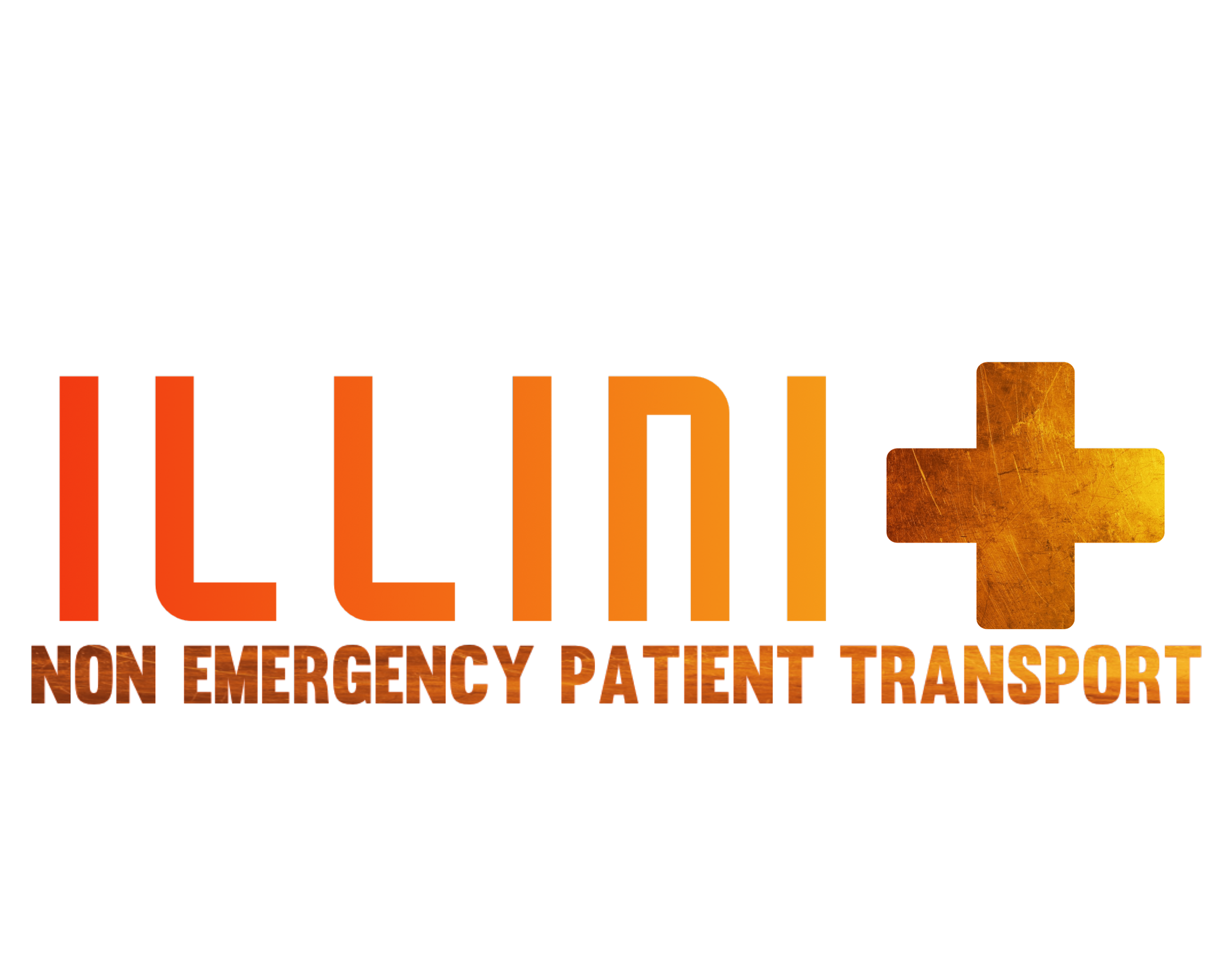 Illini Non-Emergency Patient TransportEmail: admin@illini-nept.com  • Phone: (309) 840-4503 • Fax: (309) 966-2066 Physician Certification Statement for Non-Emergency Ambulance ServicesSection I – General InformationPatient’s Name: _Click or tap here to enter text._ Date of Birth: _Click or tap here to enter text._Transport Date: _ Click or tap here to enter text._Medicare #: _ Click or tap here to enter text. _ Medicaid #: _ Click or tap here to enter text. _Origin: _ Click or tap here to enter text. _ Destination: _ Click or tap here to enter text. _Is the pt’s stay covered under Medicare Part A (PPS/DRG?)   YES      NOIs the destination within the same locality as the origin or to the closest appropriate facility?  YES      NO     If neither, why is transport to a more distant facility necessary? _ Click or tap here to enter text. _Is hospital-hospital transfer, describe services needed at 2nd facility not available at first facility: _ Click or tap here to enter text. _If hospice pt, is this transport related to pt’s terminal illness?   ☐YES       ☐NOSection II – Medical Necessity QuestionnaireAmbulance Transportation is medically necessary only if other means of transport are contraindicated or would be potentially harmful to the patient. To meet this requirement, the patient must be either “bed confined” or suffer from a condition such that transport by means other than ambulance is contraindicated by the patient’s condition. The following questions must be answered by the medical professional signing below for this form to be valid:Describe the MEDICAL CONDITION (physical and/or mental of this patient AT THE TIME OF AMBULANCE TRANSPORT that requires the patient to be transported in an ambulance and why transport by other means is contraindicated by the patient’s condition:_ Click or tap here to enter text. _Is this patient “bed confined” as defined below?    YES       NOTo be “bed confined” the patient must satisfy all three of the following conditions (1) unable to get up from bed without assistance; AND (2) unable to ambulate; AND (3) unable to sit in a chair or wheelchairCan this patient be safely transported by car or van (i.e., seated during transport, without a medical attendant or monitoring?)    YES       NOIn addition to completing questions 1-3 above, please check any of the following conditions that apply*:         *Note: supporting documentations for any boxes checked must be maintained in the patient’s medical reports          Other _ Click or tap here to enter text. _Section III – Signature of Physician or Healthcare ProfessionalI certify that the above information is true and correct based on my evaluation of this patient, and represent that the patient requires transport by ambulance and that other forms of transport are contraindicated. I understand that this information will be used by the Centers for Medicare and Medicaid Services (CMS) to support the determination of medical necessity for ambulance services, and I represent that I have personal knowledge of the patient’s condition at the time of transport☐ If this box is checked, I also certify that the patient is physically or mentally incapable of signing the ambulance service’s claim and that the institution with which I am affiliated has furnished care, services or assistance to the patient. My signature below is made on behalf of the patient pursuant to 42 CFR 424.37, the specific reason(s) that the patient is physically or mentally incapable of signing the claim form is as follows: _ Click or tap here to enter text. _Printed Name and Credentials of Physician or Healthcare Professional (MD, DO, RN, etc)*Form must be signed only by patient’s attending physician for scheduled, repetitive transports. For non-repetitive, unscheduled transports, if unable to obtain the signature of the attending physician, any of the following may sign (please check appropriate box below):